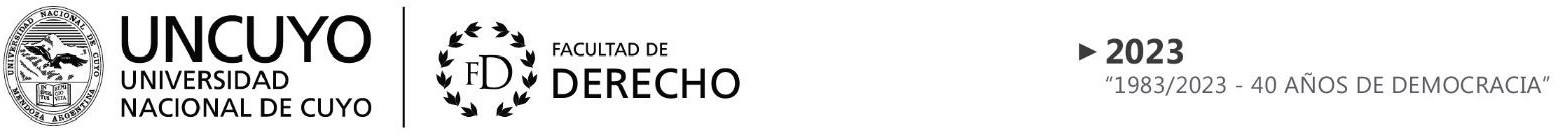 -9-Por la presente el/la postulante manifiesta su intención de inscribirse como Adscripto/a Autorizado/a, tras haber concluido satisfactoriamente el proceso de adscripción, para lo cual acompaña el aval del/la docente a cargo de la asignatura o espacio curricular. Asimismo adjunta al presente formulario el Curriculum Vitae, la Certificación de adscripción aprobada en la asignatura solicitada y el Plan de trabajo a desarrollar en la misma.Mendoza, 	de	de 		, DNI 	, declaro bajo fe de juramento que he leído la ordenanza CD N°   /2023 y que conozco las obligaciones y derechos inherentes a la condición de adscripto ad-honorem. En el mismo carácter, declaro conocer y aceptar que las actividades realizadas como adscripto/a tienen carácter formativo y no prestacional, por lo que en ningún caso se podrá interpretar que existe entre quien suscribe y la facultad una relación de dependencia.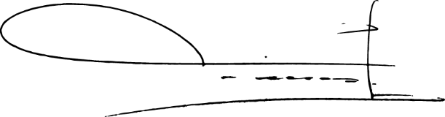 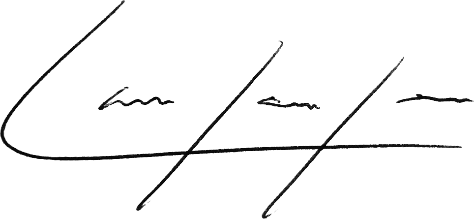 Firma AclaraciónNombre del/la Docente AutorizadoDNIAsignatura/espacio curricularNombre del/la docente a cargoFirma del/la docente a cargoFechaObservaciones